САТПАЕВ КАНЫШ САТПАЕВИЧВ истории казахского народа и Казахстана академик Каныш Имантаевич Сатпаев  (1899-1964) был не только феноменальным провидцем тайн земных недр, выдающимся ученым-геологом и организатором науки, а прежде всего крупнейшим для своего времени мыслителем и естествоиспытателем. Большой общественный и государственный деятель, тонкий политик, внесший свой вклад в цивилизованное индустриальное развитие Казахстана, он был неформальным лидером общества.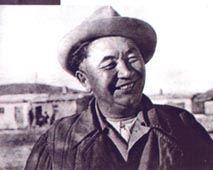 Каныш Имантаевич Сатпаев родился 12 апреля 1899 года в Павлодарском уезде Семипалатинской области (ныне поселок Тендик Баянаульского района Павлодарской области).Доктор геолого-минералогических наук (1942), профессор (1950), первый директор Института геологии казахского филиала Академии наук СССР (1941-1964), заместитель Председателя этого филиала (1942-1946), академик Академии наук СССР (1946), организатор и первый президент АН КазССР (1946), лауреат Государственной (1942) и Ленинской (1958) премий, К.И.Сатпаев был всесторонне развитым ученым – человеком, который мог стать и замечательным писателем, и историком, и вдумчивым педагогом, и математиком. По этому поводу Мухтар Ауэзов говорил: “Большая особенность Каныша заключалась в том, что он и с химиком, и с биологом, и с физиком, и с медиком, да и с историком и филологом может разговаривать на их научном языке”.На выбор профессии юноши повлиял профессор из Томска Михаил Антонович Усов, приехавший в 1921 году лечиться в Баянаул. Он разбудил в К. И. Сатпаеве желание исследовать недра родной земли, отдать их Родине и людям. Позже академик К. И. Сатпаев напишет: "Мне выпала великая честь поднимать социалистическую индустрию…, создавать передовую науку в Казахстане".В 1926 году К.И.Сатпаев успешно окончил Томский технологический институт и, став первым казахом с дипломом горного инженера-геолога, был направлен в распоряжение Центрального Совета народного хозяйства.К. И. Сатпаев возглавил геологический отдел треста "Атбасцветмет". На его долю выпала серьезная задача - проведение первых стационарных геологоразведочных работ по планомерному выявлению запасов полезных ископаемых в Жезказган-Улутауском районе. В отличие от англичан и Геологического Комитета при СНК, которые оценивали запасы Жезказгана как скромные, Сатпаев был убежден в огромных запасах руд в этом регионе.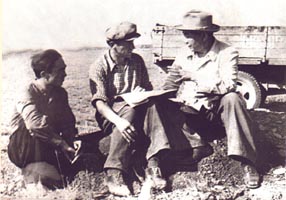 В 1932 году К. И. Сатпаев публикует первую научную монографию “Джезказганский меднорудный район и его минеральные ресурсы”. К тому времени было установлено, что в рудах Жезказгана более 2 млн. тонн меди, а не 60 тыс. тонн, о которых говорили английские специалисты и сотрудники из Геологического комитета при СНК. Это было доказательством научного предвидения К. И. Сатпаева.В 1934 году на сессии Академии наук СССР К. И. Сатпаев выступает с докладом "Медь, уголь, железные, марганцевые руды и другие полезные ископаемые Джезказган-Улутауского района", в котором всесторонне обосновывает богатые перспективы Жезказганского месторождения и всего района. Ученые Москвы во главе с В. А. Обручевым убедились в безусловной победе молодого ученого.К 1937 году разведанные запасы меди позволили назвать Жезказган крупнейшим месторождением меди в мире и обосновать строительство здесь горнорудного предприятия. 13 февраля 1938 года вышел Приказ Наркомтяжпрома о строительстве Жезказганского горно-металлургического комбината.В своей многоплановой деятельности Каныш Имантаевич не ограничивался лишь геологоразведочными работами, он вел и широкую многоплановую работу по всем направлениям геологической науки.В 1941 году К. И. Сатпаев назначается директором Геологического института Казахского филиала академии наук СССР, а через год он становится руководителем этого подразделения - будущей Академии наук Республики.В трудных условиях военного времени свою кипучую деятельность К. И. Сатпаев направил на организацию работы для защиты страны от фашизма. Осенью 1943 года за заслуги в развитии науки и большие научные достижения К. И. Сатпаев был избран членом-корреспондентом Академии наук СССР. В эти годы он особое внимание уделял ходу проектирования и строительства Казахстанской Магнитки, Балхаша и Атасуйского горнорудного комбината.В июне 1946 года К. И. Сатпаев был избран первым Президентом Академии наук Казахстана. В октябре этого же года он был избран действительным академиком Академии наук СССР.Академия наук Казахстана создавала большую науку с необходимыми подразделениями и институтами, определялись пути развития экономики и культуры, интенсивного использования богатейших минерально-сырьевых природных ресурсов республики. Огромную организаторскую деятельность по управлению наукой и заботу об индустриальном развитии Казахстана К. И. Сатпаев сочетает с оказанием практической помощи промышленным комплексам. По его инициативе проводились выездные сессии Академии наук в крупнейших промышленных регионах республики - Усть-Каменогорске, Атырау, Караганде, Жезказгане, Кустанае. Были открыты новые академические институты: ядерной физики, математики и механики, гидрогеологии и гидрофизики, химии нефти и природных солей, химико-металлургический, горно-металлургический, ихтиологии и рыбного хозяйства, экспериментальной биологии, экономики, философии и права, литературы и искусства, языкознания. Энциклопедическая образованность позволяла Президенту принимать личное участие в создании этих центров большой науки.Молодая Академия наук Казахстана росла и развивалась. Формировались научные кадры. К. И. Сатпаев всемерно поддерживал и растил талантливую молодежь. Он лично руководил комплексным изучением природных ресурсов полуострова Мангышлак, исследованиями новых месторождений угля, нефти, газа, руд черной металлургии, активно поддерживал строительство канала Иртыш-Караганда.Диапазон интересов академика К. И. Сатпаева был необычайно широк и выходил за рамки естественных наук. Он был большим знатоком казахской истории, литературы, культуры, этнографии, музыки и фольклора, общеизвестны его археологические изыскания на территории Центрального Казахстана, труды по педагогике и литературе. Он первым оценил значение романа М. О. Ауэзова "Путь Абая", передал 25 народных песен собирателю фольклора А. Затаевичу, оставил множество работ о театре, искусстве, культуре, по воспитанию молодежи.Вместе с тем следует подчеркнуть, что К. И. Сатпаев в первую очередь был и остается крупнейшим ученым в области геологической науки. Он создал и возглавил школу металлогении в Казахстане. Разработанный им комплексный подход формационного металлогенического анализа стал основополагающим для геологической науки и практики. Глава всей науки Казахстана был заслуженно признан, прежде всего, главой казахстанской школы геологов, одним из создателей науки о металлогении. Он оставил после себя большую плеяду ученых, воспитал целую школу металлогенистов Казахстана.В 1958 году за разработку методологической основы и составление прогнозных металлогенических карт Центрального Казахстана, не имевших аналога в мировой геологической практике, группа казахстанских ученых-геологов во главе с академиком К. И. Сатпаевым была удостоена Ленинской премии. Эта работа показала роль казахстанских ученых и школы К. И. Сатпаева всему миру.Много сил и энергии отдавал академик К. И. Сатпаев становлению и развитию международных связей Казахстана, укреплению и углублению сотрудничества казахских ученых с учеными России, Украины, Таджикистана, Узбекистана, Грузии, Киргизии. Признанием заслуг К. И. Сатпаева в этой сфере стали избрание его членом Президиума АН СССР и почетным членом Академии наук Таджикистана.Выдающийся ученый страны, он представлял казахстанскую науку и за рубежом. Так, в 1947 г. он в составе делегации Верховного Совета СССР посетил Англию, где достойно представлял ученых страны. Как член советской парламентской группы был принят Уинстоном Черчиллем, премьер-министром Англии Эттли. В 1958 г. К. И. Сатпаев в составе представительной делегации побывал в Китае, где принял участие в работе геологической конференции КНР. Он был награжден четырьмя орденами Ленина и орденом Великой Отечественной войны, избирался депутатом Верховного Совета СССР и Казахской ССР.Академик К. И. Сатпаев скончался 31 января 1964 г., похоронен в Алматы.В эти дни академик АН КазССР А. Х. Маргулан написал о нем: "Рано оборвалась жизнь этого замечательного человека, светоча науки и разума, друга и товарища многих. Он был гордостью своего народа, жил и трудился во имя его процветания. Служение народу он считал высшим идеалом своей жизни…"Горячо любил народ Каныша Имантаевича. О нем рассказывают легенды, его имя воспевают акыны. И кончина его была горем для всей казахской земли.И не только казахской. Братские народы разделили наше горе. Со всех концов Советского Союза шли в Алма-Ату в те скорбные дни телеграммы. Москва и Ленинград, Киев и Баку, Ереван и Тбилиси, Ташкент и Таллин, Рига и Вильнюс, Свердловск, Фрунзе, Новосибирск, Владивосток, Джезказган, Каражал, Рудный – все горевали о безвременно ушедшем Каныше. Скорбели о нем и известные ученые, и колхозники, и чабаны, и рабочие, и инженеры”.Именем академика К. И. Сатпаева названы города в Карагандинской области, Институт геологических наук Академии наук РК, Жезказганский горно-металлургический комбинат, малая планета в созвездии Тельца, минерал, ледник и горная вершина Джунгарского Алатау, сорт цветов, улицы и школы в городах и поселках Республики Казахстан.В настоящее время установлена премия АН РК его имени за выдающиеся достижения в области естественных наук, создан Международный Фонд К.И. Сатпаева.Основные научные работы:Джезказганский меднорудный район и его минеральные ресурсы. Москва, Ленинград, 1932.Минеральные ресурсы Казахстана и их освоение за 20 лет. Алма-Ата, Москва, 1941.Успехи геологического изучения КазССР за 20 лет. Алма-Ата, Москва, 1941.Рудные месторождения Джезказганского района Казахской ССР. Алма-Ата, 1942.Комплексные металлогенические прогнозные карты Центрального Казахстана: принципы и методы составления, содержание и основные результаты внедрения в практику поисковых и разведочных работ. Алма-Ата, 1958.Избранные труды в 5-ти томах. Алма-Ата, 1967-1970.